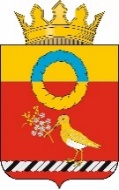 ГЛАВА КАЛАЧИНСКОГО МУНИЦИПАЛЬНОГО РАЙОНАОМСКОЙ ОБЛАСТИПОСТАНОВЛЕНИЕ23.04.2024                                                                                      № 42-пг. КалачинскО внесении изменений в постановление Главы Калачинского муниципального района Омской области от  23.08.2022 № 155-п «О районной межведомственной комиссии по организации отдыха, оздоровления и занятости несовершеннолетних Калачинского муниципального района  Омской области»В соответствии с Федеральным законом Российской Федерации           № 131-ФЗ от 06.10.2003 «Об общих принципах организации местного самоуправления в Российской Федерации», Уставом Калачинского муниципального района Омской области, в связи с кадровыми изменениями постановляю:Внести в приложение № 1 к постановлению Главы Калачинского муниципального района Омской области от 23.08.2022 № 155-п «О районной межведомственной комиссии по организации отдыха, оздоровления и занятости несовершеннолетних Калачинского муниципального района  Омской области» следующие изменения:1.1 Ввести в состав комиссии Дудкину Татьяну Васильевну - председателя Комитета по образованию Администрации Калачинского муниципального района Омской области.1.2 Вывести Бутову Юлию Ивановну.1.3 Заменить слова «Пигасина Ольга Александровна» словами «Мажукина Ольга Александровна".Контроль исполнения настоящего постановления возложить                  на первого заместителя Главы Калачинского муниципального района Омской области М.С. БендерскогоГлава муниципального района 		                                        Ф.А. Мецлер